School Board Trustee Candidate Biographical InformationCandidate Name: ________________________________________________________Phone Number: _________________________	Email: ________________(Your phone number/email will not be published; for internal use only.)Education: ______________________________________________________________________________________________________________________________________
________________________________________________________________________Employment: ____________________________________________________________
Organizations the candidate belongs to (professional, civic, social, political):
________________________________________________________________________
________________________________________________________________________
________________________________________________________________________
Length of time candidate has lived in the school district: __________________________
Candidate’s previous experience on boards, city committees, district committees:
________________________________________________________________________
________________________________________________________________________
________________________________________________________________________
Any other personal biographical data candidate wishes to include (marital status, family size, number of children in school, what school the children attend):

________________________________________________________________________
________________________________________________________________________
The candidate plans to be present in person for this forum:          Yes: ____ No: ____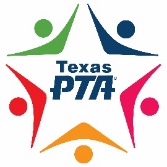 